Resolución No. 22183 (Diciembre 18 de 1984)Artículo 95 – Ley 115 de 1994APELLIDOS Y NOMBRES: _____________________________________________________________IDENTIFICACION: R.C.      T.I.      C.C.      No. ____________________  TIPO DE SANGRE: _______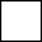 LUGAR Y FECHA DE NACIMIENTO: _____________________________________________________RESIDENCIA: __________________________ TELEFONO: _____________ CELULAR: ___________NOMBRE DEL PADRE: ________________ PROFESION: __________Escolaridad: P    B     U    Pos.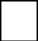 NOMBRE DE LA MADRE: _________________ROFESION___ ______Escolaridad: P     B     U    Pos.COLEGIO DE PROCEDENCIA: _________________________________________________________CARNET DE SALUD No. ___________   ENTIDAD: ___________________NOS COMPROMETEMOS A CUMPLIR CON LA NORMATIVIDAD ESCOLAR Y CON EL MANUAL DE CONVIVENCIA DE LA INSTITUCIÓNOBSERVACIONES: __________________________________________________________________________________________________________________________________________________FECHA DE MATRÍCULA                                FECHA DE RETIROFECHA DE INICIO ESCOLARGRADOEDADFIRMA ESTUDIANTEFIRMA PADRE O ACUDIENTEDIAMESAÑODIAMESAÑO